1. Subjek Penelitian 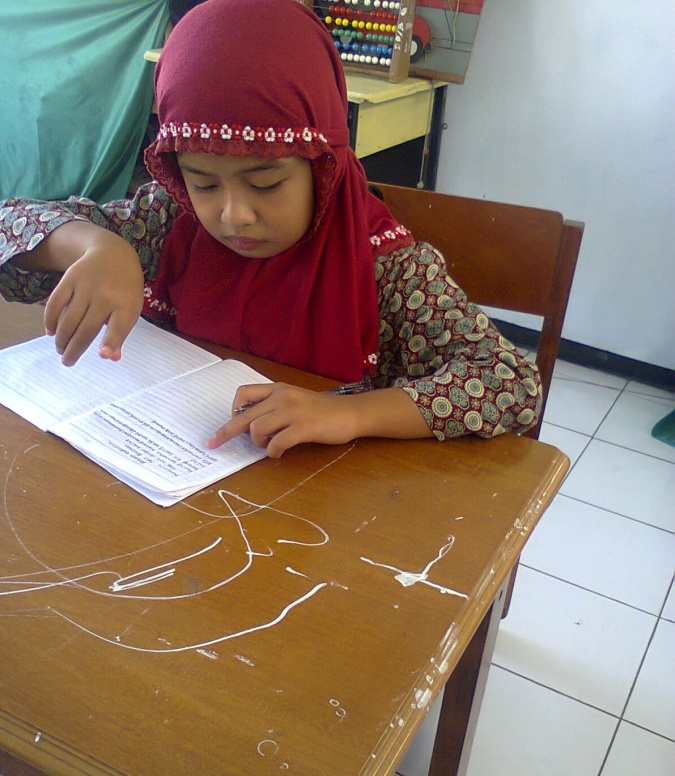 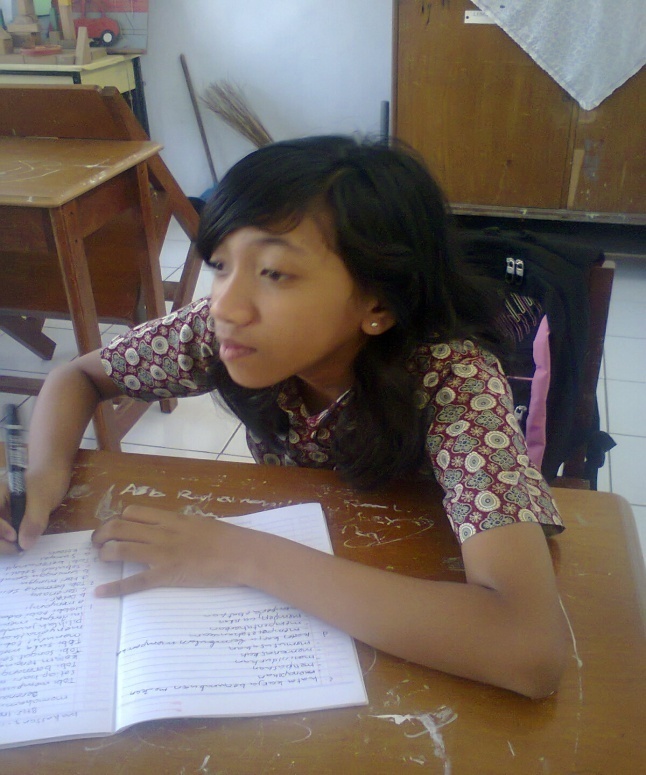 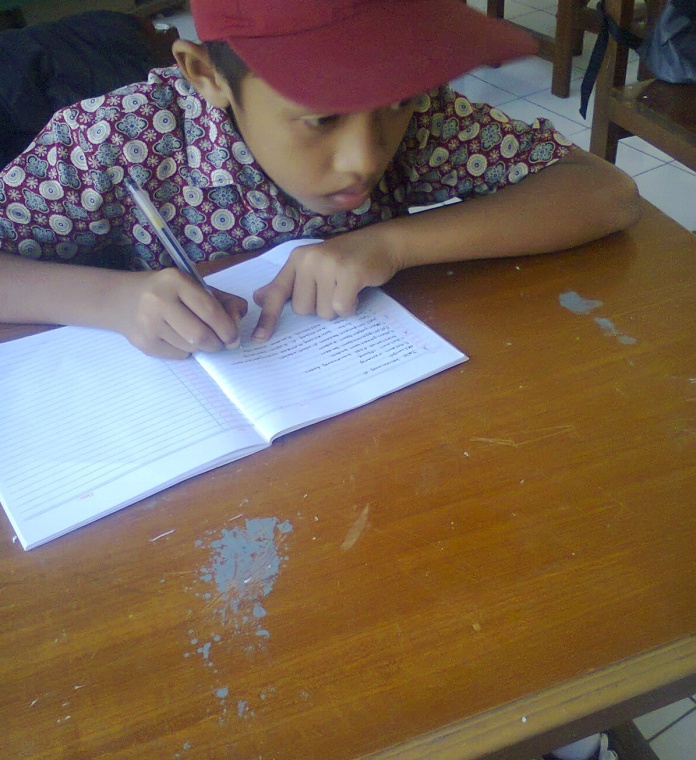 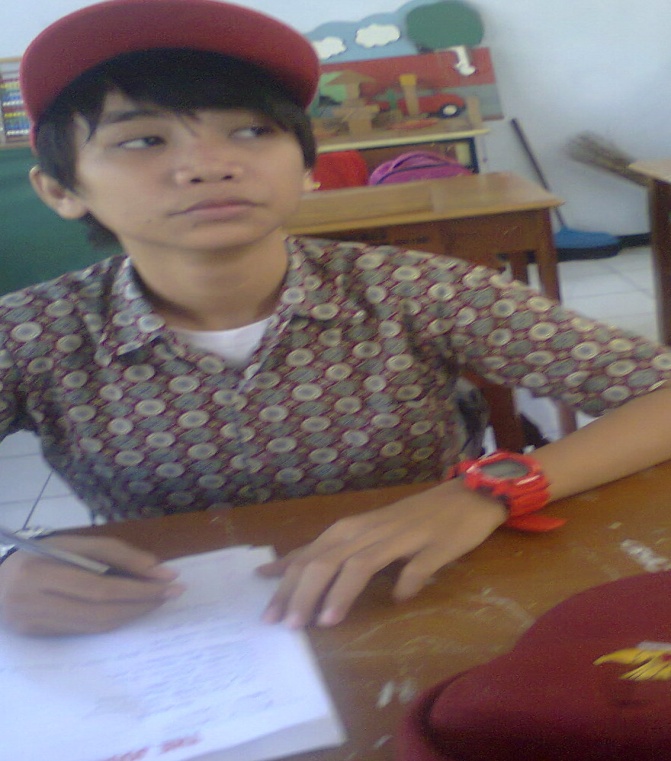 Murid menuliskan bacaan yang diberikan oleh guru atau peneliti.2. Basline 1 dan 2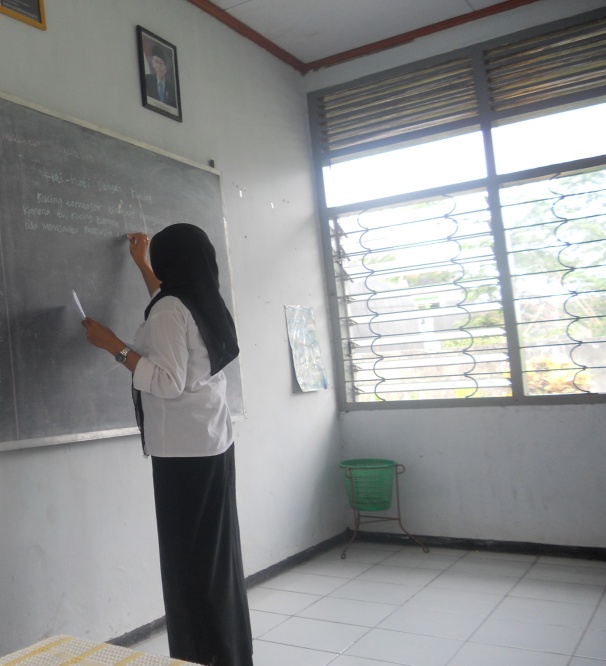 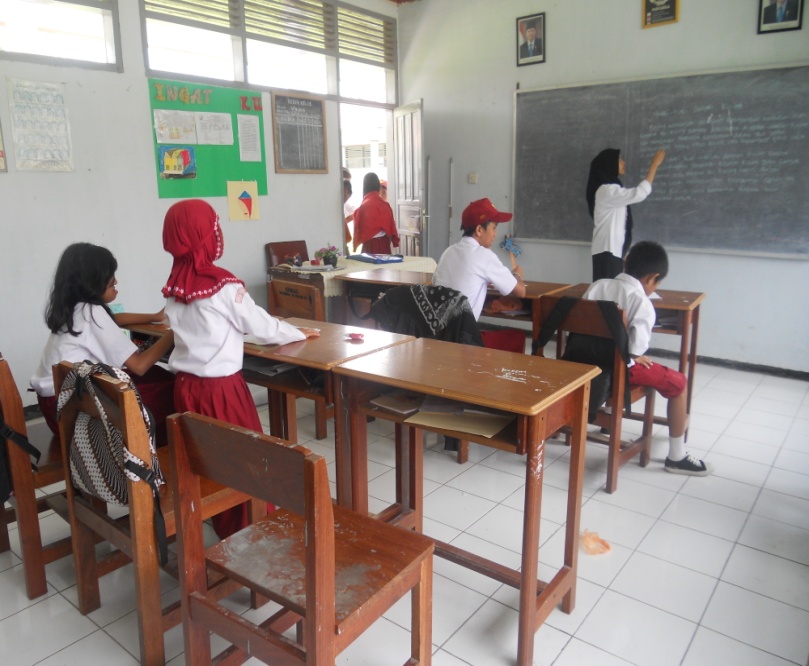 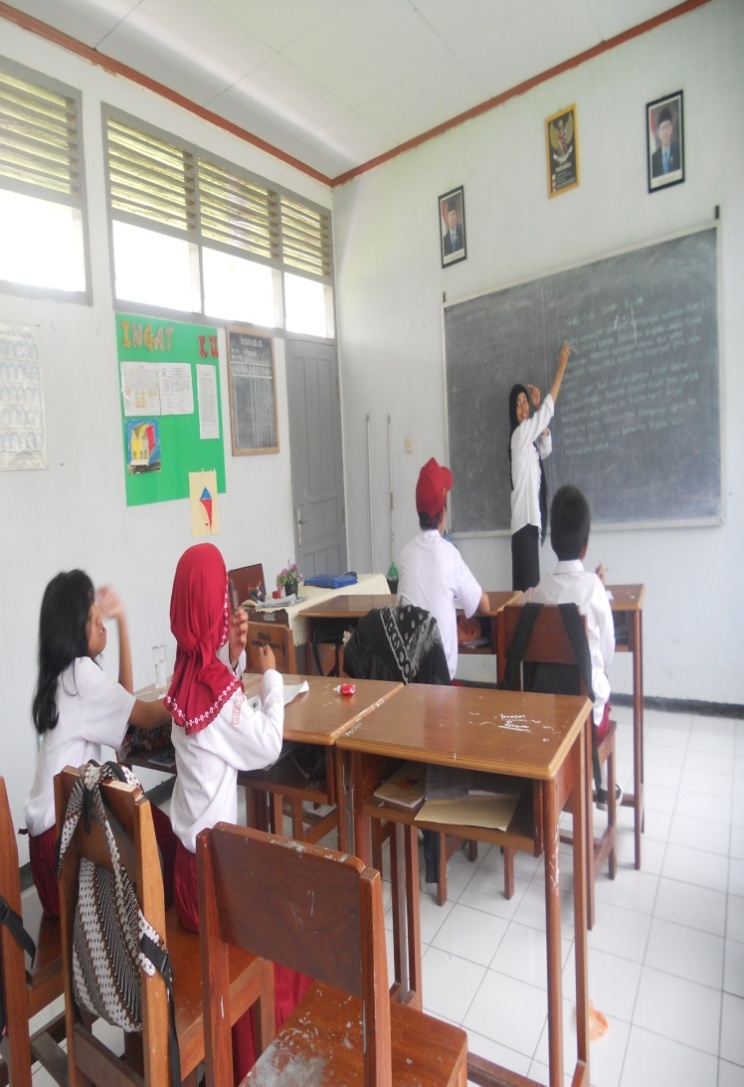 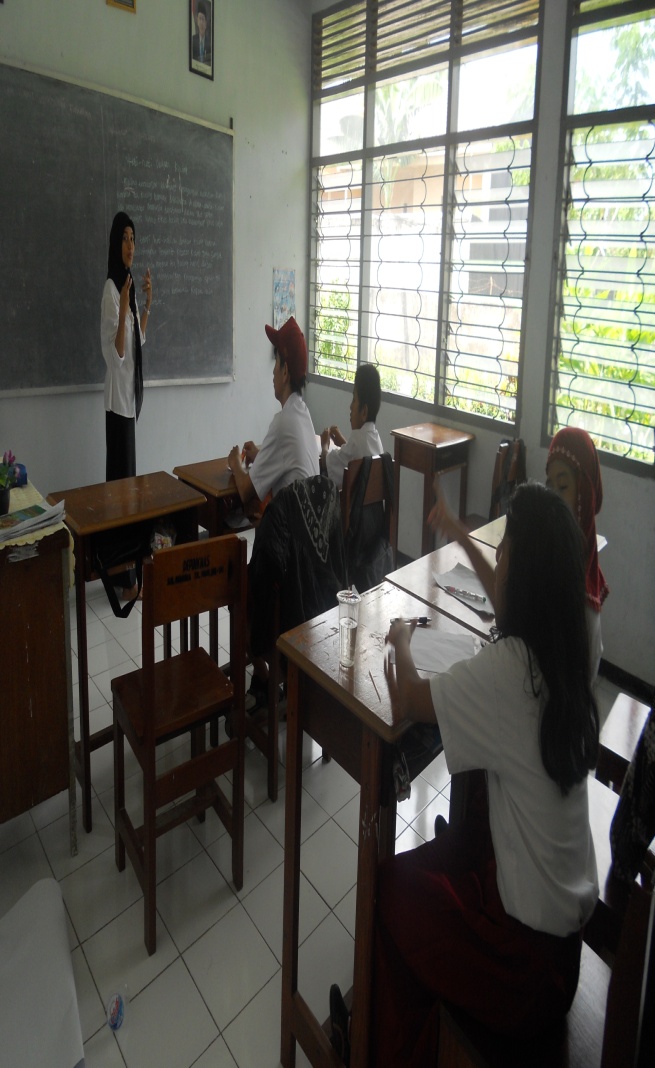 Pembelajaran memahami isi bacaan tanpa penggunaan media grafis sketsa. 3. Intervensi 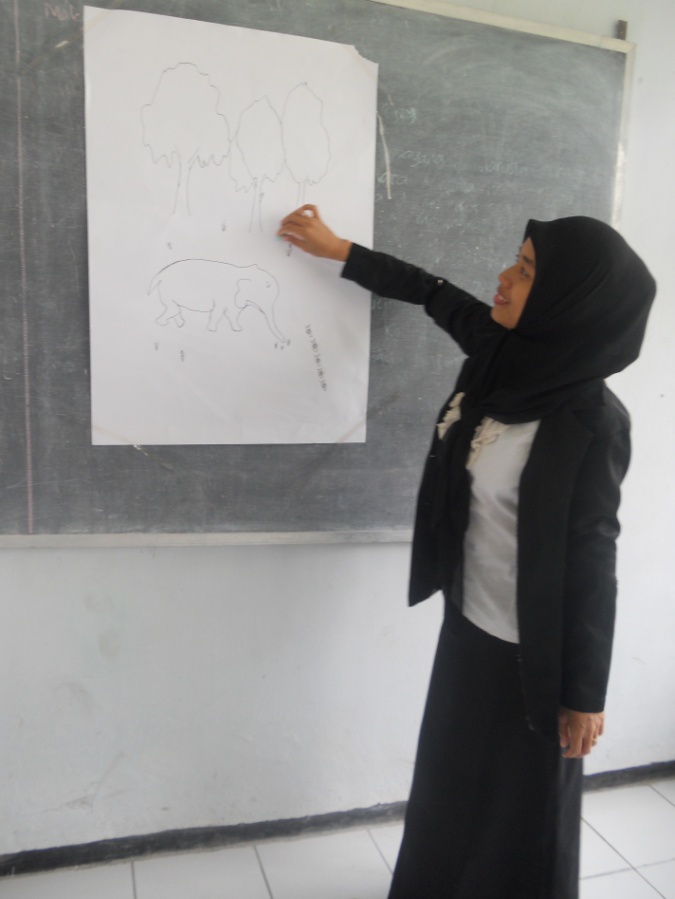 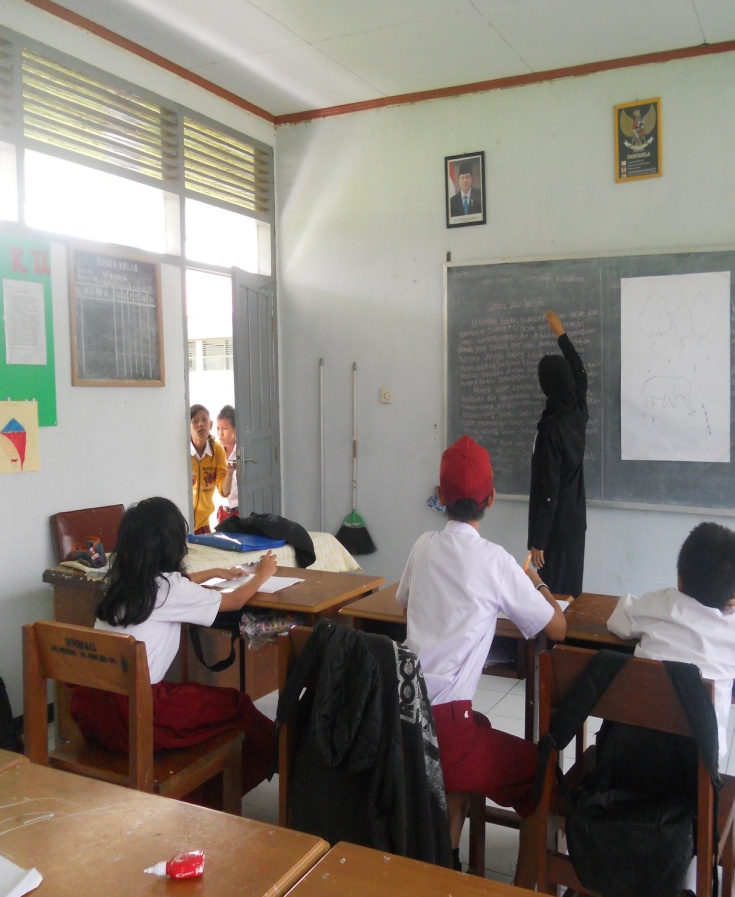 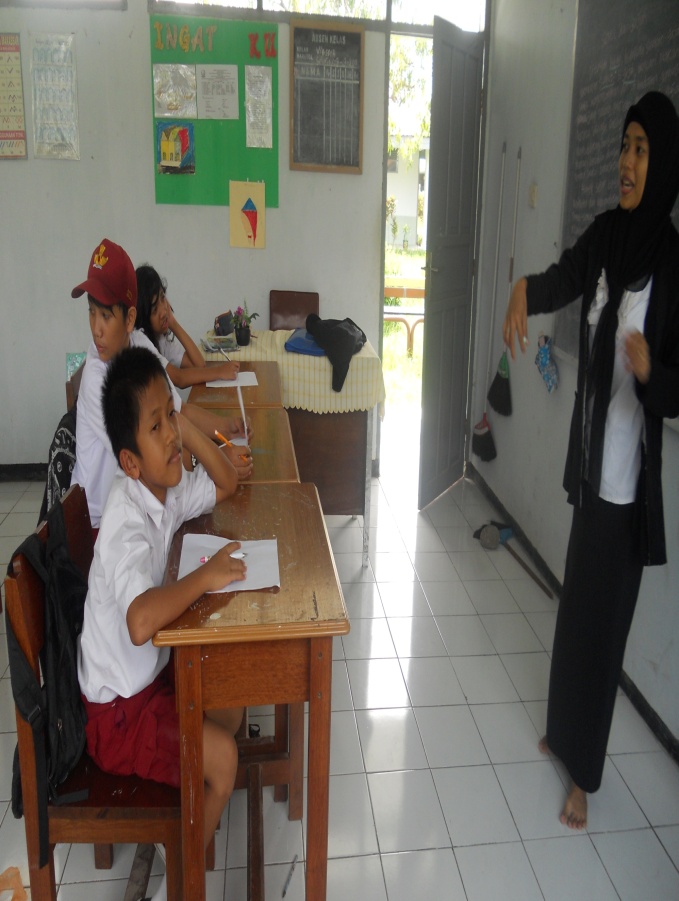 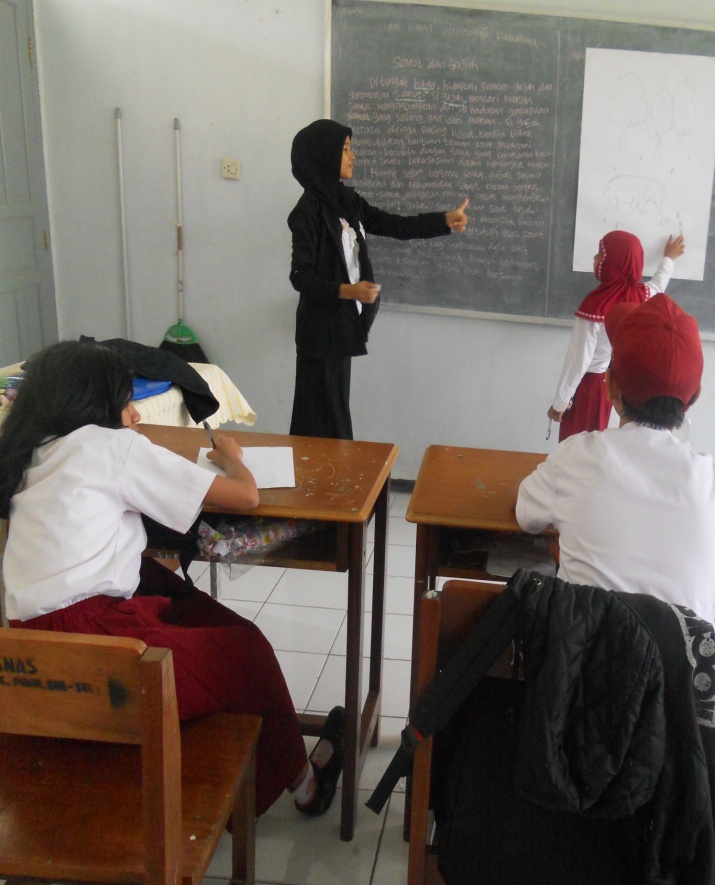 Pembelajaran memahami isi bacaan dengan menggunakan media grafis sketsa